§2625-A.  RenewalsAll licenses expire on December 31st of each biennial period and may be renewed thereafter for 2-year periods without further examination, upon the payment of the proper renewal fee as set forth in the rules.  A person who fails to renew that person's license within 2 years following the expiration of the license must take an examination as a condition of licensure.  [PL 2011, c. 45, §3 (AMD).]The Board of Licensure of Water System Operators shall notify a person registered under this subchapter of the date of expiration of that person's license and the fee required for its renewal for a 2-year period.  The notice must be mailed to the person's last-known address at least 30 days in advance of the expiration date of that person's license.  [PL 2003, c. 33, §7 (AMD).]SECTION HISTORYPL 1983, c. 819, §A55 (NEW). PL 1985, c. 748, §28 (AMD). PL 1995, c. 442, §6 (AMD). PL 2003, c. 33, §7 (AMD). PL 2011, c. 45, §3 (AMD). The State of Maine claims a copyright in its codified statutes. If you intend to republish this material, we require that you include the following disclaimer in your publication:All copyrights and other rights to statutory text are reserved by the State of Maine. The text included in this publication reflects changes made through the First Regular and First Special Session of the 131st Maine Legislature and is current through November 1. 2023
                    . The text is subject to change without notice. It is a version that has not been officially certified by the Secretary of State. Refer to the Maine Revised Statutes Annotated and supplements for certified text.
                The Office of the Revisor of Statutes also requests that you send us one copy of any statutory publication you may produce. Our goal is not to restrict publishing activity, but to keep track of who is publishing what, to identify any needless duplication and to preserve the State's copyright rights.PLEASE NOTE: The Revisor's Office cannot perform research for or provide legal advice or interpretation of Maine law to the public. If you need legal assistance, please contact a qualified attorney.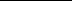 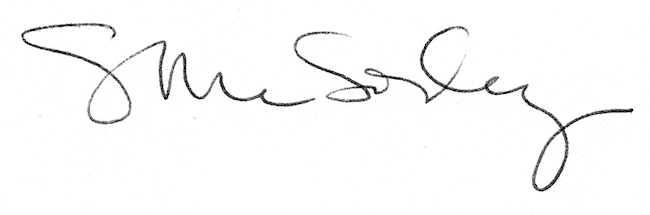 